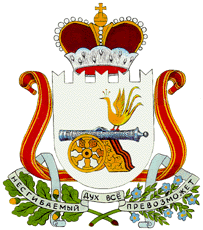 АДМИНИСТРАЦИЯ ЗАБОРЬЕВСКОГО СЕЛЬСКОГО ПОСЕЛЕНИЯ ДЕМИДОВСКОГО РАЙОНА СМОЛЕНСКОЙ ОБЛАСТИ РАСПОРЯЖЕНИЕ от 19.03.2024 года  № 14-рО создании комиссии по определению уровня защищенности персональных  данных и класса защищенности информационных систем персональных данных в Администрации Заборьевского сельского поселения Демидовского района Смоленской областиС целью организации работ по обеспечению безопасности персональных данных при их обработке в информационных системах персональных данных в соответствии с требованиями Положения об обеспечении безопасности персональных данных при их обработке в информационных системах персональных данных, утвержденного постановлением Правительства РФ от 01.11.2012 № 1119:1. Создать комиссию по определению уровня защищенности персональных данных и класса защищенности информационных систем персональных данных в Администрации Заборьевского сельского поселения Демидовского района Смоленской области в следующем составе:Председатель комиссии:Лисененков Андрей Владимирович – Глава муниципального образования Заборьевского сельского поселения Демидовского района Смоленской области.Заместитель председателя комиссии:Солдатенкова Виктория Сергеевна - главный специалист Администрации Заборьевского селького поселения Демидовского района Смоленской области.Члены комиссии:Корбачева Нина Васильевна - ведущий специалист Администрации Заборьевского селького поселения Демидовского района Смоленской области.Солдатенкова Оксана Петровна - специалист 1 категории Администрации Заборьевского селького поселения Демидовского района Смоленской области.Голубева Мария Николаевна - старший менеджер  Администрации Заборьевского селького поселения Демидовского района Смоленской области.2. Главному специалисту Администрации Заборьевского селького поселения Демидовского района Смоленской области (Солдатенковой В.С.) довести настоящее распоряжение до сведения работников Администрации муниципального Заборьевского сельского поселения Демидовского района Смоленской области и ознакомить их с ним под роспись.Глава муниципального образованияЗаборьевского сельского поселения Демидовского района Смоленской области                              А.В. Лисененков